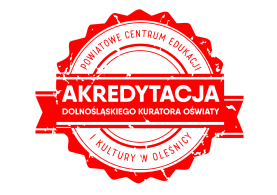 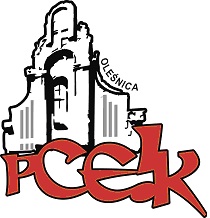 ZAPRASZAMY NA SZKOLENIE  Wprowadzanie danych przez przedszkola, szkoły, placówki oświatowe 
oraz samorządyAdresaci: Dyrektorzy oraz pracownicy administracji odpowiedzialni za wprowadzanie danych do SIO OPIS SZKOLENIA:Celem szkolenia jest poznanie tzw. nowego systemu informacji oświatowej w praktyce. Szkolenie jest przeznaczone przede wszystkim dla pracowników szkół wprowadzających dane do systemu, ale także dla samorządów, które muszą kontrolować czy dane które przekazała szkoła są prawidłowe. Szkolenie będzie przeprowadzone na rzeczywistej (szkoleniowej) aplikacji nowego SIO. Prowadzący krok po kroku pokaże na programie nowego SIO jak wprowadzać dane do poszczególnych modułów nowego SIO. Oprócz technicznych aspektów funkcjonowania aplikacji przekazane zostaną informacje dotyczące merytorycznych aspektów wprowadzania danych do SIO.Termin:   28 listopada 2019 r.Miejsce szkolenia – I Liceum Ogólnokształcące w Oleśnicy (ul. Słowackiego 4)  Sala nr 17Czas trwania – 9:00 – 15:00 Prowadzący  - Grzegorz Pochopień – przez 6 lat pracownik Ministerstwa Finansów, później przez 9 lat pracownik Ministerstwa Edukacji Narodowej: Naczelnik Wydziału Analiz w Departamencie Ekonomicznym, potem Dyrektor Departamentu odpowiedzialny za System Informacji Oświatowej oraz za finansowanie zadań oświatowych, w tym za opracowanie corocznego algorytmu podziału części oświatowej subwencji ogólnej. Autor m.in. ustawy o finansowaniu zadań oświatowych, wcześniej przepisów w zakresie tzw. dotacji przedszkolnej, tzw. dotacji podręcznikowej oraz dotacji dla szkół 
i placówek nie samorządowych (autor definicji: podstawowa kwota dotacji, wskaźnik zwiększający, statystyczna liczba uczniów).Uczestnicy szkolenia proszeni są o przyniesienie ze sobą własnego sprzętu komputerowego (laptopów).W sali wykładowej jest ograniczona możliwość podłączenia do zasilania. W ramach szkolenia zapewniamy ciepły posiłek oraz serwis kawowy.Osoby zainteresowane udziałem w formie doskonalenia prosimy o przesyłanie zgłoszeń do 26.11.2019 r. Zgłoszenie na szkolenie następuje poprzez wypełnienie formularza (załączonego do zaproszenia) i przesłanie go pocztą mailową do PCEiK. Ponadto przyjmujemy telefoniczne zgłoszenia na szkolenia. W przypadku korzystania z kontaktu telefonicznego konieczne jest wypełnienie formularza zgłoszenia w dniu rozpoczęcia szkolenia. Uwaga! Ilość miejsc ograniczona. Decyduje kolejność zapisów.Odpłatność:● dyrektorzy z placówek oświatowych prowadzonych przez Miasta i Gminy, które podpisały z PCEiK porozumienie dotyczące doskonalenia zawodowego nauczycieli na 2019 rok oraz z placówek prowadzonych przez Starostwo Powiatowe w Oleśnicy – bezpłatnie●  dyrektorzy z placówek oświatowych prowadzonych przez Miasta i Gminy, którzy nie podpisali z PCEiK porozumienia dotyczącego doskonalenia zawodowego nauczycieli na rok 2019, dyrektorzy z placówek niepublicznych oraz pracownicy administracyjni odpowiedzialni za wprowadzanie danych do Systemu Informacji Oświatowej – 200 zł*  w przypadku form liczących nie więcej niż 4 godziny dydaktyczne i realizowanych przez konsultanta/doradcę  metodycznego zatrudnionego w PCEiK.Wpłaty na konto bankowe Numer konta: 26 9584 0008 2001 0011 4736 0005Rezygnacja z udziału w formie doskonalenia musi nastąpić w formie pisemnej (np. e-mail), najpóźniej na 3 dni robocze przed rozpoczęciem szkolenia. Rezygnacja w terminie późniejszym wiąże się z koniecznością pokrycia kosztów organizacyjnych w wysokości 50%. Nieobecność na szkoleniu lub konferencji nie zwalnia z dokonania opłaty.